Zveme všechny malé i velké návštěvníky, kteří se chtějí dozvědět něco zajímavého o Dobříši a životním prostředí, na akci:OSLAVA DNE ZEMĚ – s tématem ŽIVOTNÍ PROSTŘEDÍ SI MUSÍME CHRÁNIT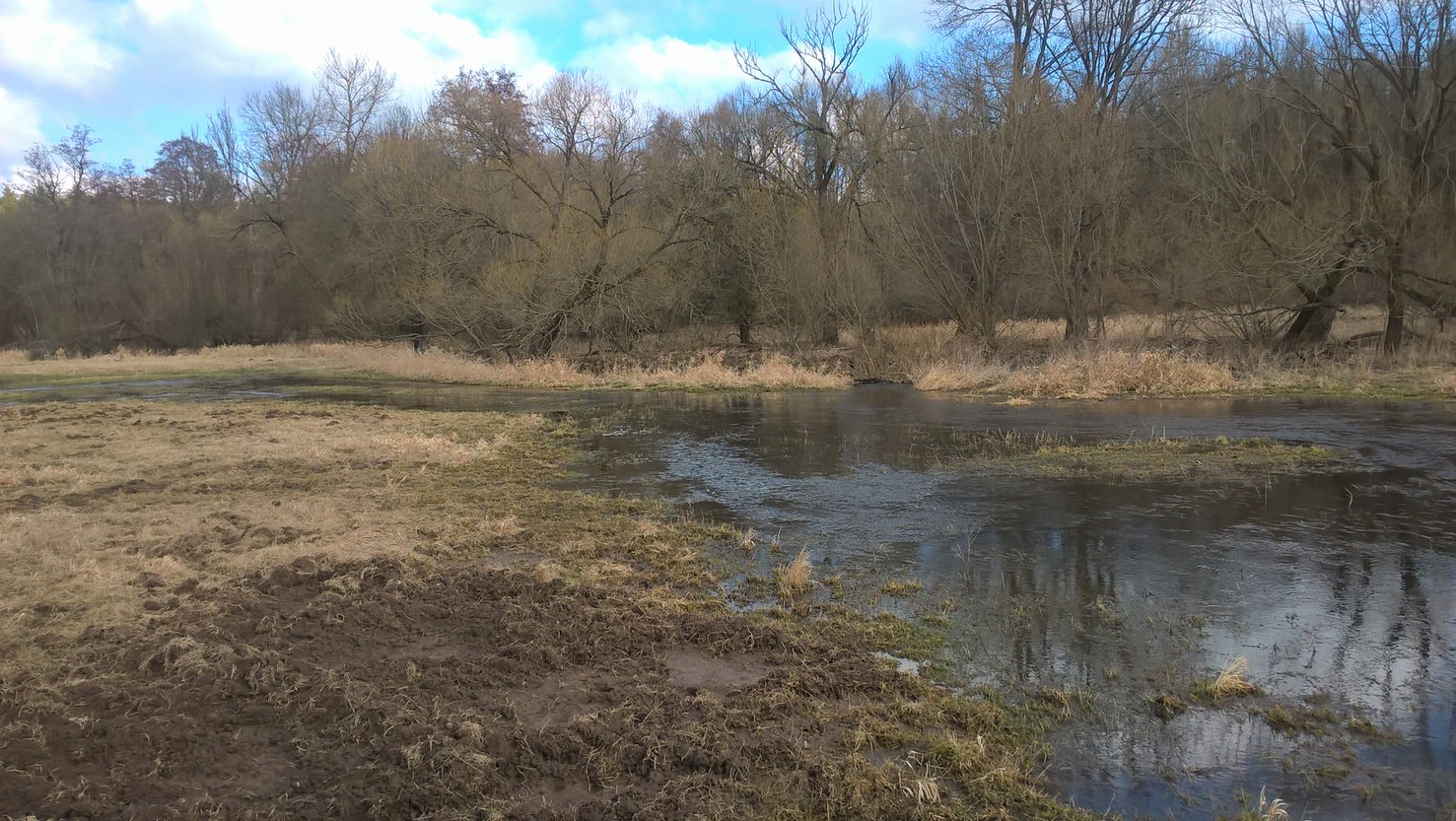 20. dubna 2018od 10:00 do 16:00 hod.na hřišti B. Němcové, DobříšPovídání o životním prostředí s děkanem a se studenty Fakulty technologie ochrany prostředí VŠCHT PrahaBezpečné zastávky pro Dobříš (Česká společnost ornitologická) kvízy, otázky, drobné soutěže (Hnutí Brontosaurus)Tonda Obal na cestách – propagace třídění odpadu (EKO-KOM, a.s.)propagace sběru vysloužilých elektrospotřebičů včetně jejich sběru (Elektrowin, a.s.)informace o myslivosti a lesní zvěři (Okresní myslivecký spolek Příbram)indikátorem kvality prostředí jsou ryby a včely (Colloredo-Mannsfeld, spol.s r.o) zajištění pitného režimu, chůze nebo běh na chůdách, vodní hrátky pro nejmenší (vyber, co do vody nepatří), výtvarná dílnička (Vodohospodářská společnost Dobříš) zveme také na Aktivní centrum stavební stroje, na nafukovací hrad Popelářské auto, skákací hrad společnosti EKO-KOM a na mnoho dalších zajímavostí.Akci pořádá město Dobříš ve spolupráci s  Vodohospodářskou společností Dobříš, spol. s.r.o., Colloredo-Mannsfeld, spol.s r.o., společností EKO-KOM, a.s., Elektrowin, a.s., Hnutím Brontosaurus, Fakultou technologie ochrany prostředí VŠCHT Praha a dalšími organizacemi.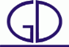 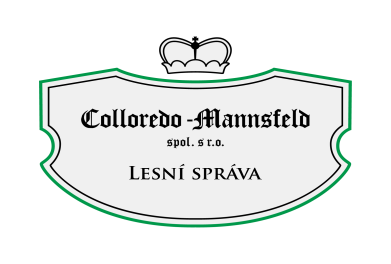 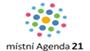 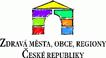 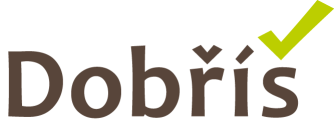 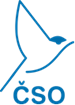 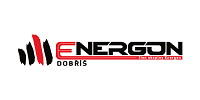 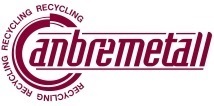 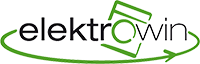 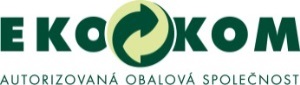 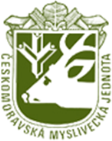 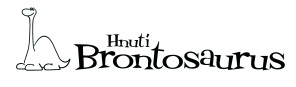 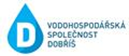 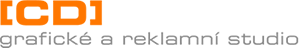 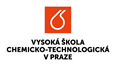 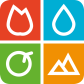 